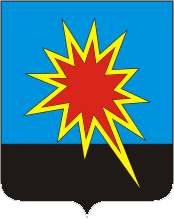 РОССИЙСКАЯ ФЕДЕРАЦИЯКемеровская областьКалтанский городской округ Совет народных депутатовКалтанского городского округа (четвёртый созыв, двадцать седьмое внеочередное заседание)от «30» сентября  2013 года  №75- НПА     принято  Советом народных депутатов     Калтанского городского округа     «30» сентября  2013  годаО приведении размера платы за коммунальные услуги в соответствие с установленными предельными индексамиВ целях обеспечения эффективной деятельности организаций жилищно-коммунального хозяйства города Калтан, руководствуясь Жилищным кодексом Российской Федерации,  постановлением Коллегии Администрации Кемеровской области от 28.09.2007 г. №270 «О стандартах оплаты жилья и коммунальных услуг в Кемеровской области на 2011-2013 годы», постановлениями Департамента цен и тарифов Кемеровской области от 28.10.2010 г. №35 «Об утверждении Порядка пересмотра платы граждан за коммунальные услуги в соответствие с установленными предельными  индексами изменения размера платы граждан за коммунальные услуги по муниципальным образованиям Кемеровской области», от 30 мая . № 50 «Об установлении предельно максимальных индексов изменения размера платы граждан за коммунальные услуги по муниципальным образованиям Кемеровской области» (в ред. постановления Департамента цен и тарифов Кемеровской области от 20.09.2013 №94), руководствуясь пунктом 32 части 2 статьи 26 Устава муниципального образования – Калтанский городской округ, Совет народных депутатов Калтанского городского округаРЕШИЛ:1. Скорректировать с 01.10.2013 г. размер платы граждан за жилищно-коммунальные услуги в соответствии с установленным предельным максимальным индексом изменения размера платы граждан за жилищно-коммунальные услуги.2. Осуществлять с 01.10.2013г. расчет размера платы граждан, проживающих в жилых домах с централизованным водоснабжением и (или) водоотведением, за услуги водоснабжения и (или) водоотведения согласно приложению 1 к настоящему решению.3. Осуществлять с 01.10.2013 г. расчет размера платы граждан за услуги отопления согласно приложению 2 к настоящему решению.4. Утвердить, что возмещение организациям-исполнителям коммунальных услуг выпадающих доходов, возникших в результате приведения размеров платы граждан за коммунальные услуги в соответствие с предельным индексом, осуществляется из бюджета Калтанского городского округа в порядке, установленном администрацией Калтанского городского округа.5. С момента вступления в силу настоящего решения признать полностью утратившим силу решение Калтанского городского Совета народных депутатов от 25.01.2011 №278-МНА «О приведении размера платы граждан за жилищно-коммунальные услуги в соответствие с установленными предельными индексами» (в редакции решений от 09.02.2011г. №287-МНА и от 29.06.2012 №37-НПА (в редакции решений от 21.12.2012 г. №56-НПА и от 18.07.2013 №71-НПА).6. Настоящее решение вступает в силу с момента официального опубликования.7. Контроль за выполнением настоящего решения возложить на комиссию по вопросам жизнеобеспечения города (В.Н. Воронов).Председатель Калтанскогогородского Совета народных депутатов			В.С. ДубовикГлава Калтанского городского округа				И.Ф. Голдинов	Приложение 1к решению Калтанского городского Совета народных депутатов от «30» сентября . №75-НПА Размер платы граждан за водоснабжение и водоотведение с 01.10.2013 г.Примечание:1. При расчетах через банковские учреждения может дополнительно взиматься плата за услуги учреждения.2. Настоящее приложение не распространяется на оплату коммунальных услуг следующим категориям граждан:- для граждан, являющихся собственниками жилых помещений, в которых никто не зарегистрирован по месту жительства;- для граждан, являющихся собственниками жилых помещений, сдающих эти помещения в наем, поднаем.3. Установленная плата не включает в себя плату за потребление коммунальных услуг на общедомовые нужды.Глава Калтанского городского округа	     И.Ф. ГолдиновПриложение 2к решению Калтанского городского Совета народных депутатов от «30» сентября . №75-НПАРазмер платыграждан за услуги отопленияПримечание:1. При расчетах через банковские учреждения может дополнительно взиматься плата за услуги учреждения.2. Настоящее приложение не распространяется на оплату коммунальных услуг следующим категориям граждан:- для граждан, являющихся собственниками жилых помещений, в которых никто не зарегистрирован по месту жительства;- для граждан, являющихся собственниками жилых помещений, сдающих эти помещения в наем, поднаем.3. Настоящее приложение не распространяется на хозяйственно-бытовые постройки частного жилого фонда.4. Величина платы за один квадратный метр отапливаемого помещения определяется как произведение установленной платы (руб./Гкал) на норматив потребления коммунальной услуги «Отопление» (Гкал/м.кв.), установленный уполномоченным органом власти Кемеровской области в зависимости от характеристик дома.Глава Калтанского городского округа	      И.Ф. ГолдиновР Е Ш Е Н И Е№ п/пВид услуги и наименование ресурсоснабжающей организацииЕд. изм.Плата граждан с НДС, руб. 1234Холодное водоснабжениеХолодное водоснабжениеХолодное водоснабжениеХолодное водоснабжение1.1.МУП «УМС»м323,25ВодоотведениеВодоотведениеВодоотведениеВодоотведение2.1.МУП «УМС»м316,06Горячее водоснабжениеГорячее водоснабжениеГорячее водоснабжениеГорячее водоснабжениеЗакрытая система горячего водоснабженияЗакрытая система горячего водоснабженияЗакрытая система горячего водоснабженияЗакрытая система горячего водоснабжения3.1.1.ООО «ТСК ЮК», ОАО «ЮК ГРЭС»м336,763.1.2.ООО «ТСК ЮК», ОАО «ЮК ГРЭС» (пос. Малиновка)м360,34Открытая система горячего водоснабженияОткрытая система горячего водоснабженияОткрытая система горячего водоснабженияОткрытая система горячего водоснабжения3.2.1.ООО «ТСК ЮК», ОАО «ЮК ГРЭС»м336,763.2.2.ООО «ТСК ЮК», ОАО «ЮК ГРЭС» (пос. Малиновка)м360,34№ п/пВид услуги и наименование ресурсоснабжающей организацииЕд. изм.Плата граждан в пределах нормы с НДС, руб. Плата граждан сверх нормы с НДС, руб. 12344ОтоплениеОтоплениеОтоплениеОтоплениеОтопление1.1.ООО «ТСК ЮК», ОАО «ЮК ГРЭС» (г. Калтан)ГКал575,5822,01.2.ООО «ТСК ЮК», ОАО «ЮК ГРЭС» (пос. Шушталеп, пос. Малышев Лог)ГКал575,5892,01.3.ООО «ТСК ЮК», ОАО «ЮК ГРЭС» (пос. Малиновка)ГКал963,641193,64